Ministerstwo Edukacji i Nauki zaprasza uczniów w wieku 12 – 18 lat do szczepienia przeciw COVID-19. Prosimy o pozytywne rozważenie możliwości szczepień. Więcej informacji dotyczących szczepień uczniów znajdziecie Państwo pod linkiem:https://www.gov.pl/web/edukacja-i-nauka/organizacja-szczepien--informacja-dla-dyrektorow-szkol-i-placowek.Prosimy o zapoznanie się z powyższymi informacjami.Poniżej można pobrać  niezbędne dokumenty potrzebne do szczepienia:https://dokumenty.mein.gov.pl/12f27be0-265a-4558-9efd-813895326284/deklaracjanaszczepienia.docxhttps://dokumenty.mein.gov.pl/715f0eef-1c46-4f0a-bb7c-4db9f3e7cb4f/kwestionariuszwstepnegowywiaduprzesiewowegoprzedszczepieniemosobyniepelnoletniejprzeciwcovid19.pdfhttps://dokumenty.mein.gov.pl/0ab58cd5-86c3-459a-8b21-fc0ca76f7519/listministrazdrowiadodyrektorowszkolnauczycielirodzicowwsprawieszczepiennastolatkow.pdf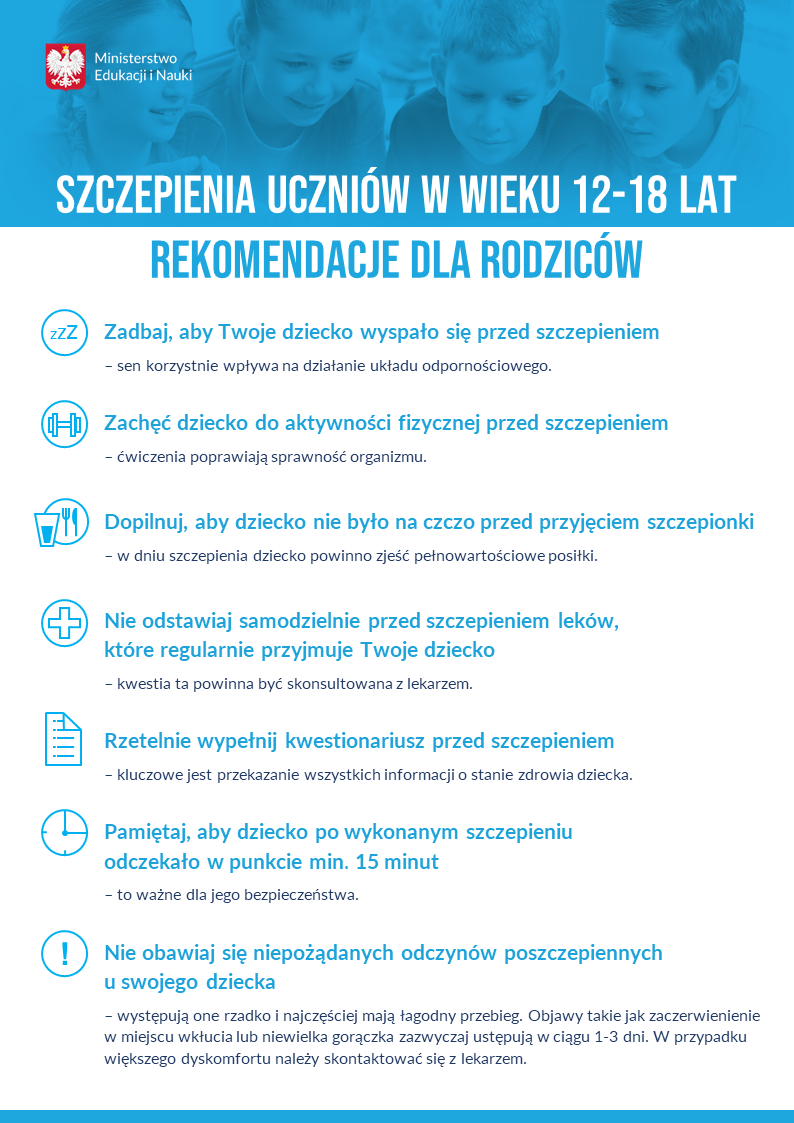 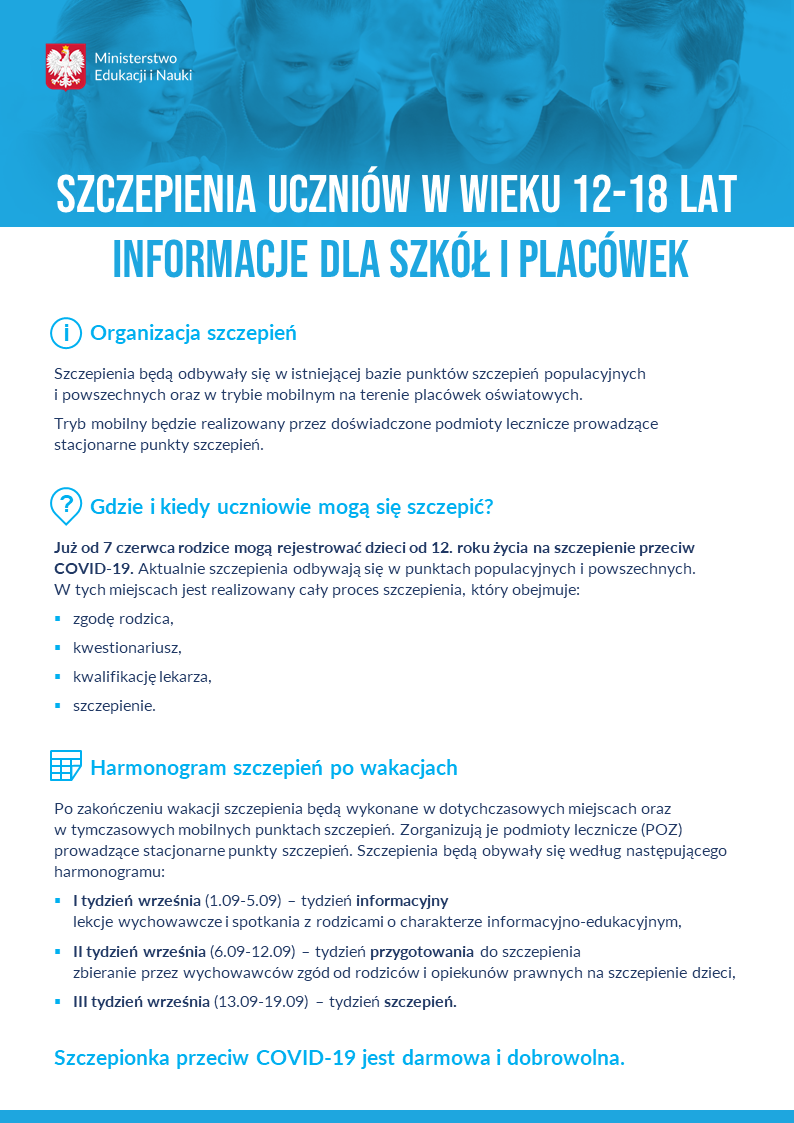 